Africa’s Climate and ResourcesClimate of Africa A places location in relation to the equator affects the seasons. North of the Equator, winter and summer occur at the same time as in the United States. South of the Equator, the seasons are reversed, with winter Beginning in June. 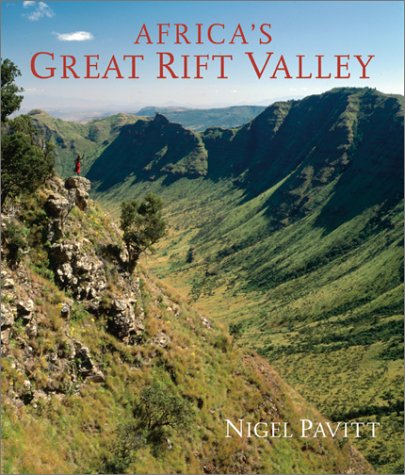 Adapting to the LandThe land in Africa’s different regions is so different people have to adapt to the seasons and to the land in order to make a living. 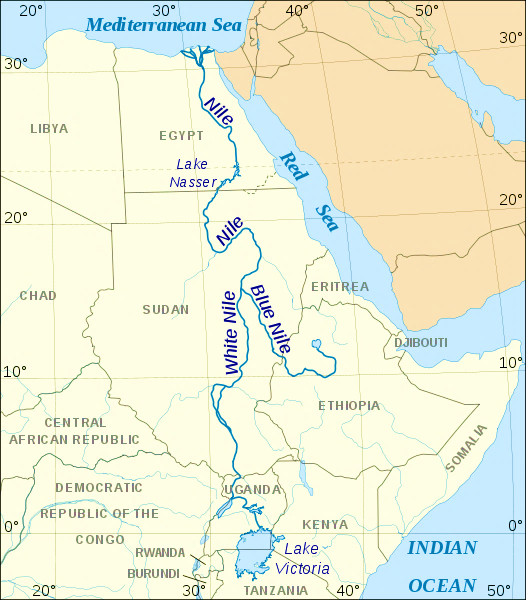 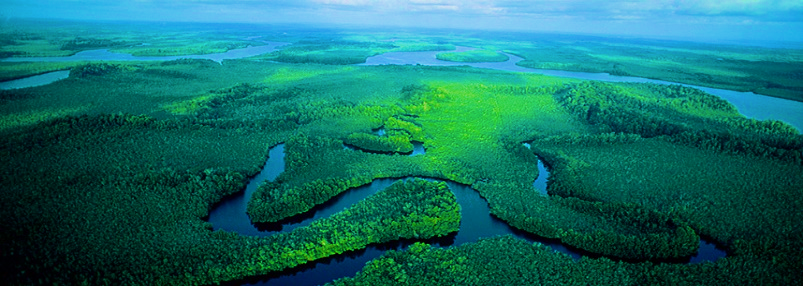 Cash CropsIn all regions of Africa, farmers raise crops to sell called cash crops. In West Africa, famers grow cash crops of coffee and cacao. Farmers in East Africa, grow tea. As more land is used for cash crops, less land is planted with crops to feed families. In some regions, this has led to food shortages when cash crops fail to grow or sell. Minerals and Energy Resources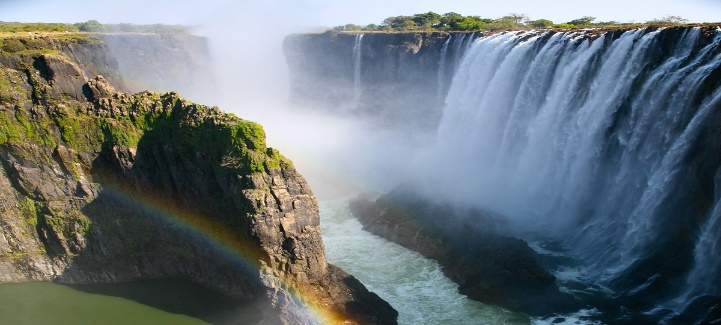 